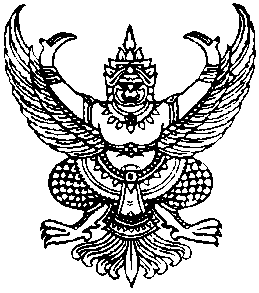 ประกาศองค์การบริหารส่วนตำบลกำแพงเซาเรื่อง  ประกาศสรุปผลการดำเนินการจัดซื้อจัดจ้างในรอบเดือน   พฤศจิกายน  พ.ศ.  2559--------------------------------	อาศัยอำนาจตามความในข้อ 1 และข้อ 2 แห่งประกาศคณะกรรมการข้อมูลข่าวสารของทางราชการ เรื่องกำหนดให้ข้อมูลข่าวสารเกี่ยวกับผลการพิจารณาการจัดซื้อจัดจ้างของหน่วยงานของรัฐเป็นข้อมูลข่าวสารที่ต้องจัดไว้ให้ประชาชนตรวจดูได้ตามมาตรา  9(8) แห่งพระราชบัญญัติข้อมูลข่าวสารของทางราชการ พ.ศ.  2540  โดยคณะกรรมการข้อมูลข่าวสารของทางราชการ ได้กำหนดให้หน่วยงานของรัฐจัดทำสรุปผลการพิจารณาการจัดซื้อจัดจ้างของหน่วยงานของรัฐเป็นรายเดือนทุก ๆ เดือน โดยให้มีรายละเอียดเกี่ยวกับงานที่จัดซื้อจัดจ้าง วงเงินงบประมาณ วิธีซื้อหรือจ้าง รายชื่อผู้เข้าเสนอราคาและราคาที่เสนอ ผู้ได้รับการคัดเลือกและราคา และเหตุผลที่คัดเลือกผู้เสนอราคารายนั้นโดยสรุป เพื่อเป็นดรรชนีสำหรับการตรวจดูของประชาชน ดังนั้นเพื่อปฏิบัติตามประกาศดังกล่าวและเพื่อให้การจัดซื้อจัดจ้างเป็นไปด้วยความโปร่งใสแลตรวจสอบ ได้องค์การบริหารส่วนตำบลกำแพงเซา    จึงขอประกาศสรุปผลการดำเนินการจัดซื้อจัดจ้างในรอบเดือน  พฤศจิกายน  2559 ให้ประชาชนได้ทราบโดยทั่วกัน รายละเอียดตามแบบ สขร.1 แนบท้ายประกาศนี้		ทั้งนี้ ตั้งแต่วันที่    9  ธันวาคม  2559   เป็นต้นไป			ประกาศ  ณ  วันที่   9  ธันวาคม   พ.ศ. 2559ไพเราะ  เอียดบัว(นางสาวไพเราะ  เอียดบัว)   นายกองค์การบริหารส่วนตำบลกำแพงเซางบหน้าสรุปผลการพิจารณาการจัดซื้อจัดจ้างของ อบจ./เทศบาล/อบต.      กำแพงเซา	         ประจำเดือน	พฤศจิกายน  2559ได้นำข้อมูลเกี่ยวกับการจัดซื้อจัดจ้างตามแบบ สขร.1 (ประจำเดือน  	พฤศจิกายน  2559  )               เผยแพร่  เมื่อวันที่  9  ธันวาคม  2559   โดยวิธี        ติดประกาศ,ประชาสัมพันธ์ทางเว็บไซต์ (www.kampangsao.go.th)	                 ไม่ได้นำข้อมูลเกี่ยวกับการจัดซื้อจัดจ้างตามแบบ สขร. เผยแพร่ เหตุเพราะ 					(ลงชื่อ)	 ปริยภัทร  นิจนารถ    ผู้รายงาน(นางปริยภัทร  นิจนารถ)ตำแหน่ง          นักวิชาการพัสดุ   		แบบ สขร. 1สรุปผลการพิจารณาการจัดซื้อจัดจ้างในรอบเดือน  พฤศจิกายน  2559 องค์การบริหารส่วนตำบลกำแพงเซา -2--3--4--5- (ลงชื่อ)                             ผู้รายงาน(นางปริยภัทร  นิจนารถ)ตำแหน่ง   นักวิชาการพัสดุวันที่     9  ธันวาคม   2559ลำดับที่วิธีการจัดซื้อจัดจ้างจำนวนโครงการรวมวงเงินงบประมาณรวมราคากลางรวมราคาที่พิจารณาคัดเลือกวงเงินต่ำหรือสูงกว่าราคากลาง (+สูง) (-ต่ำกว่า)หมายเหตุ1จัดซื้อโดยวิธีตกลงราคา1163,907.-63,907.-63,907.---2จัดจ้างโดยวิธีตกลงราคา1039,960.-39,960.-39,960.---3จัดซื้อโดยวิธีสอบราคา------4จัดจ้างโดยวิธีสอบราคา------5จัดซื้อโดยวิธีประกวดราคา------6จัดจ้างโดยวิธีประกวดราคา------7จัดซื้อจัดจ้างโดยวิธีพิเศษ--8จัดซื้อจัดจ้างโดยวิธีอิเลคทรอนิกค์------รวม21103,867.-103,867.-103,867.---ลำดับที่งานจัดซื้อจัดจ้างวงเงินงบประมาณ(ราคากลาง)วิธีซื้อ/จ้างการเสนอราคาการเสนอราคาการพิจารณาคัดเลือกการพิจารณาคัดเลือกเหตุผลที่คัดเลือกโดยสังเขปลำดับที่งานจัดซื้อจัดจ้างวงเงินงบประมาณ(ราคากลาง)วิธีซื้อ/จ้างผู้เสนอราคาราคาที่เสนอผู้ได้รับคัดเลือกราคาที่เสนอเหตุผลที่คัดเลือกโดยสังเขป1.จัดซื้อวัสดุสำหรับตกแต่งเรือพระ19,500.-ตกลงราคาร้านไอซ์วัสดุภัณฑ์19,500.-ร้านไอซ์วัสดุภัณฑ์19,500.-เป็นผู้เสนอราคาต่ำสุดที่มีคุณสมบัติถูกต้องตามเงื่อนไขในเอกสารตกลงราคาซื้อและเสนอราคาไม่เกินวงเงินงบประมาณ2.จ้างทำป้ายประชาสัมพันธ์ ขนาด 1.2x2.4 ม.460.-ตกลงราคาบริษัท โฟร์คัลเลอร์ อินเตอร์กราฟฟิค จำกัด460.-บริษัท โฟร์คัลเลอร์ อินเตอร์กราฟฟิค จำกัด460.-เป็นผู้เสนอราคาต่ำสุดที่มีคุณสมบัติถูกต้องตามเงื่อนไขในเอกสารตกลงราคาซื้อและเสนอราคาไม่เกินวงเงินงบประมาณ3.จ้างเหมาจัดทำอาหารจำนวน 1 มื้อและอาหารว่างพร้อมน้ำดื่มจำนวน 2 มื้อ11,000.-ตกลงราคานางอุไร  สังเวช11,000.-นางอุไร  สังเวช11,000.-เป็นผู้เสนอราคาต่ำสุดที่มีคุณสมบัติถูกต้องตามเงื่อนไขในเอกสารตกลงราคาซื้อและเสนอราคาไม่เกินวงเงินงบประมาณ4.จ้างทำป้ายประชาสัมพันธ์ขนาด 1.2x2.4 ม.460.-ตกลงราคาบริษัท โฟร์คัลเลอร์ อินเตอร์กราฟฟิค จำกัด460.-บริษัท โฟร์คัลเลอร์ อินเตอร์กราฟฟิค จำกัด460.-เป็นผู้เสนอราคาต่ำสุดที่มีคุณสมบัติถูกต้องตามเงื่อนไขในเอกสารตกลงราคาซื้อและเสนอราคาไม่เกินวงเงินงบประมาณลำดับที่งานจัดซื้อจัดจ้างวงเงินงบประมาณ(ราคากลาง)วิธีซื้อ/จ้างการเสนอราคาการเสนอราคาการพิจารณาคัดเลือกการพิจารณาคัดเลือกเหตุผลที่คัดเลือกโดยสังเขปลำดับที่งานจัดซื้อจัดจ้างวงเงินงบประมาณ(ราคากลาง)วิธีซื้อ/จ้างผู้เสนอราคาราคาที่เสนอผู้ได้รับคัดเลือกราคาที่เสนอเหตุผลที่คัดเลือกโดยสังเขป5.จ้างทำป้ายประชาสัมพันธ์ ขนาด 1.2x2.4 ม. จำนวน 2 ป้าย920.-ตกลงราคาบริษัท โฟร์คัลเลอร์ อินเตอร์กราฟฟิค จำกัด920.-บริษัท โฟร์คัลเลอร์ อินเตอร์กราฟฟิค จำกัด920.-เป็นผู้เสนอราคาต่ำสุดที่มีคุณสมบัติถูกต้องตามเงื่อนไขในเอกสารตกลงราคาซื้อและเสนอราคาไม่เกินวงเงินงบประมาณ6.จ้างทำป้ายถวายความอาลัย ขนาด 2.4x4.8 ม. จำนวน 1 ป้าย และ ขนาด 190x350 ซม. จำนวน 1 ป้าย2,920.-ตกลงราคาบริษัท โฟร์คัลเลอร์ อินเตอร์กราฟฟิค จำกัด2,920.-บริษัท โฟร์คัลเลอร์ อินเตอร์กราฟฟิค จำกัด2,920.-เป็นผู้เสนอราคาต่ำสุดที่มีคุณสมบัติถูกต้องตามเงื่อนไขในเอกสารตกลงราคาซื้อและเสนอราคาไม่เกินวงเงินงบประมาณ7.จ้างเหมาตกแต่งบริเวณลงนามแสดงความอาลัย12,000.-ตกลงราคานางสาวอรทัย  สุวรรณมณี12,000.-นางสาวอรทัย  สุวรรณมณี12,000.-เป็นผู้เสนอราคาต่ำสุดที่มีคุณสมบัติถูกต้องตามเงื่อนไขในเอกสารตกลงราคาซื้อและเสนอราคาไม่เกินวงเงินงบประมาณ8.จัดซื้อวัสดุพร้อมดำเนินการซ่อมแซมและบำรุงรักษารถยนต์ทะเบียน บน 8416 นศ1,080.-ตกลงราคานายอดุลย์  เชิดศิริกาญจน์1,080.-นายอดุลย์  เชิดศิริกาญจน์1,080.-เป็นผู้เสนอราคาต่ำสุดที่มีคุณสมบัติถูกต้องตามเงื่อนไขในเอกสารตกลงราคาซื้อและเสนอราคาไม่เกินวงเงินงบประมาณลำดับที่งานจัดซื้อจัดจ้างวงเงินงบประมาณ(ราคากลาง)วิธีซื้อ/จ้างการเสนอราคาการเสนอราคาการพิจารณาคัดเลือกการพิจารณาคัดเลือกเหตุผลที่คัดเลือกโดยสังเขปลำดับที่งานจัดซื้อจัดจ้างวงเงินงบประมาณ(ราคากลาง)วิธีซื้อ/จ้างผู้เสนอราคาราคาที่เสนอผู้ได้รับคัดเลือกราคาที่เสนอเหตุผลที่คัดเลือกโดยสังเขป9.จัดซื้อวัสดุพร้อมดำเนินการซ่อมแซมและบำรุงรักษารถยนต์ทะเบียน กต 1104 นศ1,080.-ตกลงราคานายอดุลย์  เชิดศิริกาญจน์1,080.-นายอดุลย์  เชิดศิริกาญจน์1,080.-เป็นผู้เสนอราคาต่ำสุดที่มีคุณสมบัติถูกต้องตามเงื่อนไขในเอกสารตกลงราคาซื้อและเสนอราคาไม่เกินวงเงินงบประมาณ10.จัดซื้อวัสดุคอมพิวเตอร์5,800.-ตกลงราคาบูรพาเครื่องเขียน5,800.-บูรพาเครื่องเขียน5,800.-เป็นผู้เสนอราคาต่ำสุดที่มีคุณสมบัติถูกต้องตามเงื่อนไขในเอกสารตกลงราคาซื้อและเสนอราคาไม่เกินวงเงินงบประมาณ11.จัดซื้อวัสดุในการฝึกอบรมโครงการจัดทำแผนสุขภาพชุมชน ต.กำแพงเซา6,340.-ตกลงราคาบูรพาเครื่องเขียน6,340.-บูรพาเครื่องเขียน6,340.-เป็นผู้เสนอราคาต่ำสุดที่มีคุณสมบัติถูกต้องตามเงื่อนไขในเอกสารตกลงราคาซื้อและเสนอราคาไม่เกินวงเงินงบประมาณ12.จัดซื้อวัสดุสำนักงาน จำนวน 17 รายการ13,067.-ตกลงราคาบูรพาเครื่องเขียน13,067.-บูรพาเครื่องเขียน13,067.-เป็นผู้เสนอราคาต่ำสุดที่มีคุณสมบัติถูกต้องตามเงื่อนไขในเอกสารตกลงราคาซื้อและเสนอราคาไม่เกินวงเงินงบประมาณลำดับที่งานจัดซื้อจัดจ้างวงเงินงบประมาณ(ราคากลาง)วิธีซื้อ/จ้างการเสนอราคาการเสนอราคาการพิจารณาคัดเลือกการพิจารณาคัดเลือกเหตุผลที่คัดเลือกโดยสังเขปลำดับที่งานจัดซื้อจัดจ้างวงเงินงบประมาณ(ราคากลาง)วิธีซื้อ/จ้างผู้เสนอราคาราคาที่เสนอผู้ได้รับคัดเลือกราคาที่เสนอเหตุผลที่คัดเลือกโดยสังเขป13.จ้างทำป้ายประชาสัมพันธ์รณรงค์การกำจักขยะ ขนาด 1.2x2.4 ม. จำนวน 1 ป้าย 1,500.-ตกลงราคา104 ดีไซน์แอนด์พริ้น1,500.-104 ดีไซน์แอนด์พริ้น1,500.-เป็นผู้เสนอราคาต่ำสุดที่มีคุณสมบัติถูกต้องตามเงื่อนไขในเอกสารตกลงราคาซื้อและเสนอราคาไม่เกินวงเงินงบประมาณ14.จ้างซ่อมแซมและล้างเครื่องคอมพิวเตอร์ตั้งโต๊ะ จำนวน 1 เครื่อง3,200.-ตกลงราคาพรหมคีรีพาณิชย์ คอมฯ3,200.-พรหมคีรีพาณิชย์ คอมฯ3,200.-เป็นผู้เสนอราคาต่ำสุดที่มีคุณสมบัติถูกต้องตามเงื่อนไขในเอกสารตกลงราคาซื้อและเสนอราคาไม่เกินวงเงินงบประมาณ15.จัดซื้ออาหารและอาหารว่างพร้อมเครื่องดื่ม1,750.-ตกลงราคานางสาวปนัดดา  ดาราวัลย์1,750.-นางสาวปนัดดา  ดาราวัลย์1,750.-เป็นผู้เสนอราคาต่ำสุดที่มีคุณสมบัติถูกต้องตามเงื่อนไขในเอกสารตกลงราคาซื้อและเสนอราคาไม่เกินวงเงินงบประมาณ16.จัดซื้อวัสดุไฟฟ้า6,800.-ตกลงราคาแสนสิริอุปกรณ์ไฟฟ้า6,800.-แสนสิริอุปกรณ์ไฟฟ้า6,800.-เป็นผู้เสนอราคาต่ำสุดที่มีคุณสมบัติถูกต้องตามเงื่อนไขในเอกสารตกลงราคาซื้อและเสนอราคาไม่เกินวงเงินงบประมาณ17.จ้างเหมาโครงการปรับปรุงภูมิทัศน์ริมทาง (ตัดแต่งต้นไม้ กิ่งไม้)   7,000.-ตกลงราคานายเอกวุฒิ  ไชยวิจารณ์7,000.-นายเอกวุฒิ  ไชยวิจารณ์7,000.-เป็นผู้เสนอราคาต่ำสุดที่มีคุณสมบัติถูกต้องตามเงื่อนไขในเอกสารตกลงราคาซื้อและเสนอราคาไม่เกินวงเงินงบประมาณลำดับที่งานจัดซื้อจัดจ้างวงเงินงบประมาณ(ราคากลาง)วิธีซื้อ/จ้างการเสนอราคาการเสนอราคาการพิจารณาคัดเลือกการพิจารณาคัดเลือกเหตุผลที่คัดเลือกโดยสังเขปลำดับที่งานจัดซื้อจัดจ้างวงเงินงบประมาณ(ราคากลาง)วิธีซื้อ/จ้างผู้เสนอราคาราคาที่เสนอผู้ได้รับคัดเลือกราคาที่เสนอเหตุผลที่คัดเลือกโดยสังเขป18.จัดซื้ออาหารว่างเครื่องดื่มพร้อมน้ำแข็ง1,590.-ตกลงราคานางสาวประพิศ  ไชยวิก1,590.-นางสาวประพิศ  ไชยวิก1,590.-เป็นผู้เสนอราคาต่ำสุดที่มีคุณสมบัติถูกต้องตามเงื่อนไขในเอกสารตกลงราคาซื้อและเสนอราคาไม่เกินวงเงินงบประมาณ19.จัดซื้ออุปกรณ์สำหรับใช้ในโครงการ1,100.-ตกลงราคาบูรพาเครื่องเขียน1,100.-บูรพาเครื่องเขียน1,100.-เป็นผู้เสนอราคาต่ำสุดที่มีคุณสมบัติถูกต้องตามเงื่อนไขในเอกสารตกลงราคาซื้อและเสนอราคาไม่เกินวงเงินงบประมาณ20.จัดซื้อวัสดุคอมพิวเตอร์5,800.-ตกลงราคาบูรพาเครื่องเขียน5,800.-บูรพาเครื่องเขียน5,800.-เป็นผู้เสนอราคาต่ำสุดที่มีคุณสมบัติถูกต้องตามเงื่อนไขในเอกสารตกลงราคาซื้อและเสนอราคาไม่เกินวงเงินงบประมาณ21.จ้างทำป้ายประชาสัมพันธ์ ขนาด 1.25x2.50 ม.500.-ตกลงราคาบริษัท โฟร์คัลเลอร์ อินเตอร์กราฟฟิค จำกัด500.-บริษัท โฟร์คัลเลอร์ อินเตอร์กราฟฟิค จำกัด500.-เป็นผู้เสนอราคาต่ำสุดที่มีคุณสมบัติถูกต้องตามเงื่อนไขในเอกสารตกลงราคาซื้อและเสนอราคาไม่เกินวงเงินงบประมาณ